附件二：会议酒店乘车路线及联系电话1.酒店乘车路线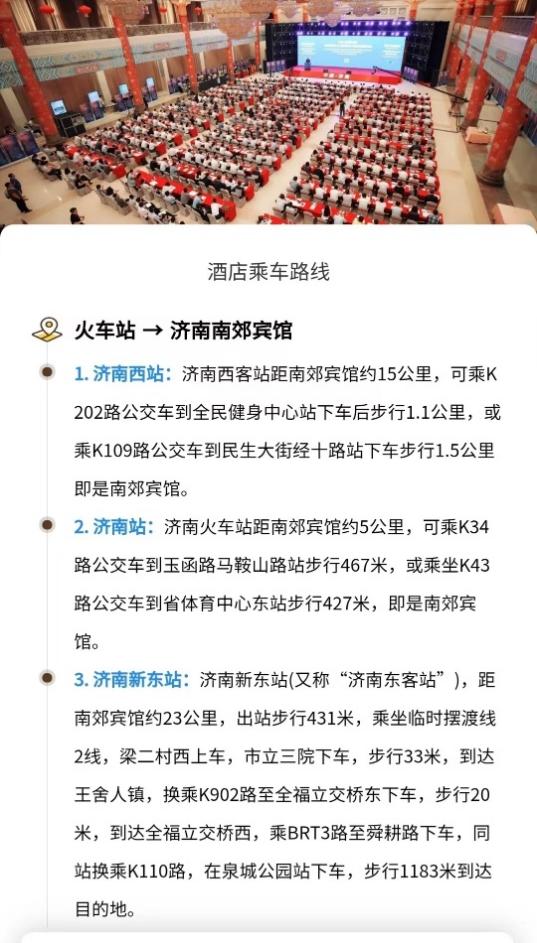 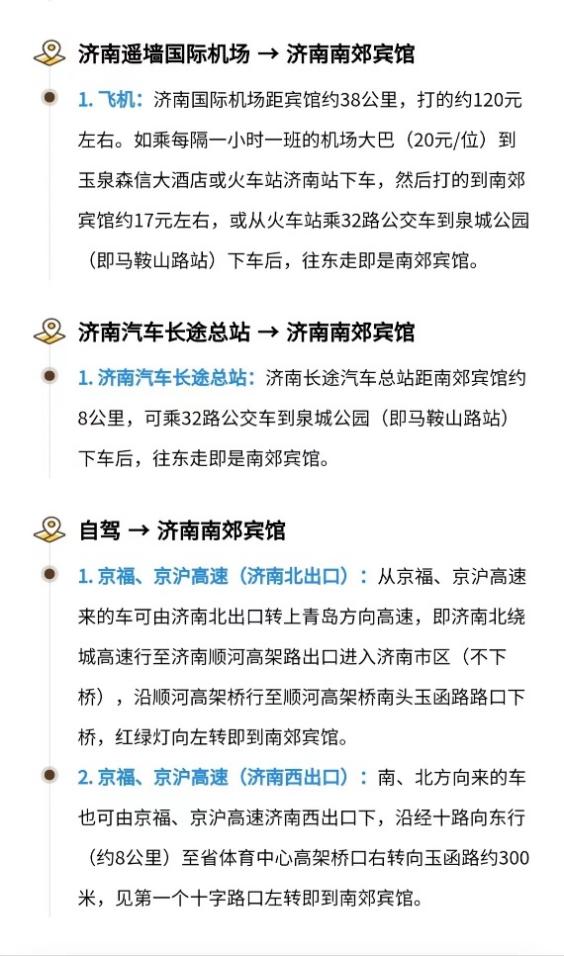 2.酒店联系电话济南南郊宾馆济南南郊宾馆济南南郊宾馆济南南郊宾馆标间（元）单间（元）套房（元）酒店电话58058010500531-85188982